Stanovy spolkuvypracované v souladu s § 218 a násl. zákona č. 89/2012 Sb., občanského zákoníkuNázev spolku:Asociace školních sportovních klubů České republiky, z.s.Identifikační číslo:IČ: 457 73 688Sídlo spolku:PrahaÚdaje o zápisu ve spolkovém rejstříku:oddíl L., vložka 3584 ve spolkovém rejstříku vedeném Městským soudem v Praze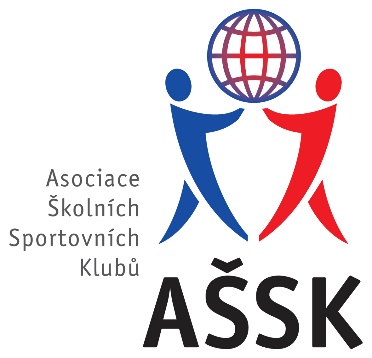 Čl. I.Vymezení účelů, základního poslání, 
hlavních a vedlejších činností a úkolů Asociace školních sportovních klubů České republiky, z.s., IČ: 457 73 688, se sídlem Praha, aktuální adresa sídla: Starobylá 999/1a, Háje, 149 00 Praha 4, zapsaná ve spolkovém rejstříku vedeném Městským soudem v Praze, oddíl L, vložka 3584 (dále jen „AŠSK“) je spolkem sdružujícím fyzické i právnické osoby. Účelem AŠSK je organizace a podněcování zájmové činnosti dětí a mládeže v oblasti tělovýchovy a sportu na základních a středních školách a v dalších školských zařízeních v České republice, a to především v době mimoškolního vyučování. Jejím dalším účelem je další vzdělávání pedagogických i nepedagogických pracovníků, kteří se věnují výše zmíněným oblastem.Základním posláním AŠSK je vytvářet potřebné podmínky pro rozvoj pohybových a sportovních aktivit dětí a mládeže.AŠSK spolupracuje s orgány resortu školství, mládeže a sportu, s orgány státní správy a samosprávy, s tělovýchovnými a sportovními organizacemi i jinými subjekty.Hlavní činností AŠSK je společně s dalšími spolupracujícími orgány a organizacemi zejména:popularizace pohybových aktivit mezi dětmi a mládeží, podpora zdravého a aktivního životního stylu, rozvoj pohybových aktivit jako pozitivní součásti denního režimu dětí a mládeže a jako preventivního prostředku proti zneužívání návykových látek a jiným patologickým jevům ve společnosti,organizace sportovních akcí dětí a mládeže, spolupráce při výchově mládeže v duchu olympijských idejí a dodržování principu fair play, pořádání kurzů, seminářů, školení nebo jiných vzdělávacích akcí pro pedagogické i nepedagogické pracovníky s cílem zvyšovat a rozvíjet jejich kvalifikaci v oblasti tělovýchovy a mimoškolních sportovních aktivit.AŠSK je oficiálním zástupcem České republiky v Mezinárodní federaci školního sportu (International School Sport Federation dále jen „ISF“). AŠSK se aktivně podílí na činnosti ISF a je oprávněna nominovat své zástupce do jejích orgánů. Rozsah činnosti zástupců AŠSK v orgánech ISF je dán statutem ISF. AŠSK, její organizační jednotky a organizační složky mohou vyvíjet vedlejší činnost spočívající v podnikání nebo jiné výdělečné činnosti výlučně v souvislosti a k podpoře své hlavní činnosti. Předmětem podnikání AŠSK je Výroba, obchod a služby neuvedené v přílohách 1 až 3 živnostenského zákona.Čl. II.Členství v AŠSKČlenství v AŠSK je otevřené a dobrovolné. Členem se může stát každá fyzická nebo právnická osoba, která se chce podílet na činnosti AŠSK především v rámci školních sportovních klubů, projeví vůli stát se členem AŠSK, souhlasí se stanovami AŠSK, účely a posláním AŠSK a je srozuměna s tím, že je od okamžiku vzniku členství stanovami AŠSK vázána. Členem AŠSK může být rovněž nezletilá osoba, která je žákem základní nebo střední školy nebo jiného školského zařízení, přičemž svá členská práva a povinnosti vykonává prostřednictvím svého zákonného zástupce.Členství v AŠSK vzniká takto:členství fyzické osoby vzniká rozhodnutím Výboru (statutární orgán) příslušného školního sportovního klubu o přijetí za člena AŠSK na základě písemné přihlášky fyzické osoby s určením vůle podílet se na činnosti konkrétního školního sportovního klubu (tzv. základní členství). členství fyzických osob, které projevily vůli vytvořit v souladu se stanovami AŠSK samostatný nově ustavený školní sportovní klub, vzniká rozhodnutím Výkonného výboru AŠSK na základě doručení písemné přihlášky nově vznikajícího školního sportovního klubu Výkonnému výboru AŠSK, v níž je vyjádřena vůle členů vytvářet podmínky pro sportovní a pohybové činnosti v rámci dané školy nebo školského zařízení v souladu s účelem a základním posláním AŠSK. Písemné přihlášky fyzických osob s určením vůle budoucích členů podílet se na činnosti AŠSK v rámci konkrétního nově ustaveného školního sportovního klubu (tzv. základní členství) jsou uloženy u předsedy Výboru daného školního sportovního klubu;členství fyzické osoby, která neprojevila vůli účastnit se činnosti konkrétního školního sportovního klubu, vzniká rozhodnutím Výkonného výboru AŠSK o přijetí za člena AŠSK na základě individuální písemné přihlášky fyzické osoby (tzv. přidružené členství);členství právnické osoby vzniká rozhodnutím Výkonného výboru AŠSK o přijetí za člena AŠSK na základě individuální písemné přihlášky (tzv. přidružené členství); čestné členství fyzické nebo právnické osoby, jež se zvláště zasloužila o rozvoj pohybových a sportovních aktivit dětí a mládeže v souladu s účely AŠSK, vzniká rozhodnutím Výkonného výboru AŠSK o přijetí za čestného člena (tzv. čestné členství). Písemné návrhy na vznik čestného členství se podávají Výkonnému výboru AŠSK prostřednictvím sekretariátu AŠSK. Základním členům přísluší veškerá práva a povinnosti dle stanov AŠSK, včetně práva hlasovacího a práva být volen do orgánů AŠSK.  Přidruženým členům a čestným členům přísluší výlučně poradní hlas při rozhodování veškerých orgánů AŠSK na všech stupních AŠSK. Školní sportovní kluby provádí zpracování osobních údajů členů klubu za účelem vedení seznamu členů klubu a evidence změn v rámci příslušného školního sportovního klubu. Veškeré zpracování osobních údajů členů sportovních klubů je prováděno v souladu s příslušnými právními předpisy upravujícími ochranu osobních údajů, zejména s nařízením Evropského parlamentu a Rady č. 2016/679 (dále jen „GDPR“). Seznam členů klubu školní sportovní kluby předávají v elektronické podobě Výkonnému výboru AŠSK prostřednictvím sekretariátu AŠSK. Zápis vzniku, změny a zániku členství provádí Výkonný výbor AŠSK prostřednictvím sekretariátu AŠSK v součinnosti s příslušnými zástupci školních sportovních klubů. Příslušné údaje se zapisují či vymazávají bez zbytečného odkladu.  Seznam členů je veden elektronickou formou. Souhrnnou evidenci členů AŠSK a jejich příslušnost k jednotlivým školním sportovním klubům zveřejňuje AŠSK v souladu s nařízením GDPR na základě souhlasu všech členů AŠSK, který je součástí přihlášky člena AŠSK na www.assk.cz. Záznamy z evidence členů jsou přístupné k nahlédnutí všem členům AŠSK na sekretariátu AŠSK. Další podmínky vedení a zveřejňování seznamu členů AŠSK, včetně údajů, které jsou o členech evidovány, stanoví vnitřní předpis AŠSK.Čl. III.Organizační struktura AŠSKAŠSK je tvořena AŠSK, jakožto hlavním spolkem, organizačními jednotkami, organizačními složkami a administrativním aparátem AŠSK (dále jen „sekretariát“). AŠSK je oprávněna zakládat, měnit nebo rušit své organizační jednotky, organizační složky, a to i ve formě pobočných spolků, a dále obchodní společnosti, jejichž je společníkem. Organizačními jednotkami AŠSK jsou školní sportovní kluby. Organizační jednotky AŠSK mohou být pobočnými spolky ve smyslu článku III. odst. 4. stanov AŠSK, pokud o takový statut AŠSK zažádají.Organizačními složkami AŠSK, které jsou tvořeny organizačními jednotkami, jsou Okresní rady a Krajské rady. Okresní rady jsou pobočnými spolky ve smyslu článku III. odst. 4. stanov AŠSK a o takový statut AŠSK musí zažádat při svém založení. Krajské rady jsou pobočnými spolky ve smyslu článku III. odst. 4. stanov AŠSK a o takový statut AŠSK musí zažádat při svém založení.Pobočné spolky přistoupí ke stanovám AŠSK, projeví vůli odvozovat svoji právní osobnost od právní osobnosti AŠSK jako hlavního spolku ve smyslu § 228 a násl. zákona č. 89/2012 Sb., občanského zákoníku (dále jen „NOZ“), přičemž dle § 229 odst. 1 NOZ vznikají dnem zápisu do veřejného rejstříku. Zápis pobočného spolku do spolkového rejstříku provádí Výkonný výbor AŠSK na základě písemné žádosti Výboru školního sportovního klubu, Okresní rady či Krajské rady. Dle § 228 odst. 2 NOZ musí název pobočného spolku obsahovat příznačný prvek názvu hlavního spolku a vyjádřit jeho vlastnost pobočného spolku. Čl. IV.Tvorba organizační struktury AŠSKŠkolní sportovní klub AŠSK (dále jen „ŠSK“)ŠSK je základní organizační jednotkou AŠSK. ŠSK sdružuje členy, jimiž mohou být žáci, učitelé, trenéři, rodiče žáků, vedoucí kroužků působících při škole či školském zařízení, kteří projevili vůli vytvořit v souladu se stanovami AŠSK samostatný školní sportovní klub a podílet se na činnosti konkrétního školního sportovního klubu. Členové ŠSK volí Výbor ŠSK (statutární orgán) v počtu minimálně 3 členů, v jehož čele stojí předseda, který je oprávněn k samostatnému jednání za ŠSK. Dalšími členy Výboru ŠSK jsou minimálně zástupce předsedy a hospodář. Počet členů Výboru ŠSK musí být vždy lichý. Výbor ŠSK je povinen vést účetnictví ŠSK, vytvářet příslušné účetní dokumenty ŠSK, zveřejňovat je, to vše v souladu s příslušnými právními předpisy, přičemž odpovědnost za tyto účetní otázky je výlučně na členech Výboru ŠSK. ŠSK je vázán vnitřními předpisy AŠSK. ŠSK může nabývat majetek a zavazovat se k právům a povinnostem vztahujícím se k činnosti v rámci příslušného ŠSK pouze prostřednictvím AŠSK či samostatně v případě, že nabyl statutu pobočného spolku. AŠSK neručí za závazky ŠSK s výjimkou případů, kdy k příslušnému právnímu jednání ŠSK udělí výslovný souhlas v písemné formě předem; to neplatí, dojde-li ke splnění, byť jediné podmínky odst. 1.7. a 1.8. tohoto článku stanov. Členové ŠSK delegují 1 zástupce do místně příslušné Okresní rady. V případě, že má ŠSK statut pobočného spolku, je jeho předseda povinen kontrolovat stav zápisu údajů v příslušném spolkovém rejstříku, včas informovat AŠSK jako spolek hlavní o změnách údajů ŠSK či obsazení jeho orgánů a za tímto účelem poskytnout AŠSK listiny prokazující takové změny. ŠSK je dále povinen poskytovat AŠSK součinnost nezbytnou pro zápisy údajů či změn údajů ŠSK do příslušného spolkového rejstříku.Zasedání ŠSK svolává a řídí předseda ŠSK podle potřeby, minimálně 1x ročně. Zasedání musí být svoláno, pokud o svolání požádá minimálně jedna polovina členů ŠSK. Na jednání ŠSK mohou být s hlasem poradním přizváni členové ostatních orgánů AŠSK, případně další osoby. Připouští se konání zasedání ŠSK s využitím technických prostředků (e-mailu) v případech, kdy to faktická situace v zemi sídla AŠSK vyžaduje (např. pandemie, nouzový stav, apod.). Bližší podmínky určí vnitřní předpis AŠSK vydaný Výkonným výborem AŠSK (tzv. Pravidla pro konání zasedání členských schůzí ŠSK, OR a KR dálkovým způsobem).Zrušení ŠSK se provede tak, že předseda ŠSK doručí Výkonnému výboru AŠSK písemné oznámení o ukončení činnosti ŠSK na předepsaném formuláři a požádá o vyřazení ŠSK z evidence AŠSK. Podmínkou vyřazení z takové evidence je předložení písemného potvrzení příslušné Okresní rady o tom, že daný ŠSK nemá vůči příslušné Okresní radě žádné závazky. V případě, že ŠSK nabyl statutu pobočného spolku, předchází jeho zrušení likvidace provedená dle obecných právních předpisů.ŠSK, které nemají statut pobočného spolku, jsou oprávněny podávat žádosti a návrhy na poskytnutí úvěrů, půjček, grantů, dotací a jiných obdobných příjmů a tyto následně přijímat pouze po předchozím písemném souhlasu Výkonného výboru AŠSK. V opačném případě je z jakýchkoli jednání učiněných vůči poskytovateli prostředků dle předchozí věty zavázána osoba, jež příslušnou žádost či návrh podala, nikoli však ŠSK či AŠSK. Stejně tak pokud zástupci daného ŠSK v rámci žádosti či návrhu dle předchozí věty tohoto ustanovení uvedou nepravdivý, nesprávný či neúplný údaj nebo informace či nedodrží jakoukoli podmínku takového udělení prostředků, na jejichž základě je ŠSK jakýkoli shora popsaný příjem poskytnut, je z jakýchkoli jednání učiněných vůči poskytovateli prostředků dle předchozí věty zavázána osoba, jež příslušnou žádost či návrh podala, nikoli však ŠSK či AŠSK.ŠSK, které mají statut pobočného spolku, jsou oprávněny podávat žádosti a návrhy na poskytnutí úvěrů, půjček, grantů, dotací a jiných obdobných příjmů a tyto následně přijímat bez předchozího písemného souhlasu Výkonného výboru AŠSK. Pokud však zástupci daného ŠSK v rámci žádosti či návrhu dle předchozí věty tohoto ustanovení uvedou nepravdivý, nesprávný či neúplný údaj nebo informace či nedodrží jakoukoli podmínku takového udělení prostředků, na jejichž základě je ŠSK jakýkoli shora popsaný příjem poskytnut, je z jakýchkoli jednání učiněných vůči poskytovateli prostředků dle předchozí věty zavázána osoba, jež příslušnou žádost či návrh podala, nikoli však ŠSK či AŠSK.Okresní rada (dále jen „Okresní rada“) Okresní rada je tvořena členy, jimiž jsou zástupci jednotlivých ŠSK v rámci příslušného okresu. Členové Okresní rady volí Výbor Okresní rady (statutární orgán) v počtu minimálně 3 členů, v jehož čele stojí předseda, který je oprávněn k samostatnému jednání za Okresní radu. Dalšími členy Výboru Okresní rady jsou minimálně zástupce předsedy a hospodář. Počet členů Výboru Okresní rady musí být vždy lichý. Výbor Okresní rady je povinen vést účetnictví Okresní rady, vytvářet příslušné účetní dokumenty Okresní rady, zveřejňovat je, to vše v souladu s příslušnými právními předpisy, přičemž odpovědnost za tyto účetní otázky je výlučně na členech Výboru Okresní rady. Okresní rada je vázána vnitřními předpisy AŠSK. Okresní rada může nabývat majetek a zavazovat se k právům a povinnostem vztahujícím se k činnosti v rámci příslušného okresu, v němž působí.AŠSK neručí za závazky Okresní rady s výjimkou případů, kdy k příslušnému právnímu jednání Okresní rady udělí výslovný souhlas v písemné formě předem; to neplatí, dojde-li ke splnění, byť jediné podmínky odst. 2.6. tohoto článku stanov. Předseda Okresní rady je povinen kontrolovat stav zápisu údajů v příslušném spolkovém rejstříku, včas informovat AŠSK jako spolek hlavní o změnách údajů Okresní rady či obsazení jeho orgánů a za tímto účelem poskytnout AŠSK listiny prokazující takové změny. Okresní rada je dále povinna poskytovat AŠSK součinnost nezbytnou pro zápisy údajů či změn údajů Okresní rady do příslušného spolkového rejstříku.Zasedání Okresní rady svolává a řídí předseda Okresní rady podle potřeby, minimálně 2x ročně. Zasedání musí být svoláno, pokud o svolání požádá minimálně jedna polovina členů Okresní rady. Na jednání Okresní rady mohou být s hlasem poradním přizváni členové ostatních orgánů AŠSK, případně další osoby. Připouští se konání zasedání Okresní rady s využitím technických prostředků (e-mailu) v případech, kdy to faktická situace v zemi sídla AŠSK vyžaduje (např. pandemie, nouzový stav, apod.). Bližší podmínky určí vnitřní předpis AŠSK vydaný Výkonným výborem AŠSK (tzv. Pravidla pro konání zasedání členských schůzí ŠSK, OR a KR dálkovým způsobem).Zrušení Okresní rady předchází její likvidace provedená dle obecných právních předpisů.Okresní rady jsou oprávněny podávat žádosti a návrhy na poskytnutí úvěrů, půjček, grantů, dotací a jiných obdobných příjmů a tyto následně přijímat bez předchozího písemného souhlasu Výkonného výboru AŠSK. Pokud však zástupci dané Okresní rady v rámci žádosti či návrhu dle předchozí věty tohoto ustanovení uvedou nepravdivý, nesprávný či neúplný údaj nebo informace či nedodrží jakoukoli podmínku takového udělení prostředků, na jejichž základě je Okresní radě jakýkoli shora popsaný příjem poskytnut, je z jakýchkoli jednání učiněných vůči poskytovateli prostředků dle předchozí věty zavázána osoba, jež příslušnou žádost či návrh podala, nikoli však Okresní rada či AŠSK.Krajská rada (dále jen „Krajská rada“) Krajská rada je tvořena předsedy Výborů Okresních rad v rámci příslušného kraje. Členové Krajské rady volí Výbor Krajské rady (statutární orgán) v počtu minimálně 3 členů, v jehož čele stojí předseda, který je oprávněn k samostatnému jednání za Krajskou radu. Dalšími členy Výboru Krajské rady jsou minimálně zástupce předsedy a hospodář. Počet členů Výboru Krajské rady musí být vždy lichý. Výbor Krajské rady je povinen vést účetnictví Krajské rady, vytvářet příslušné účetní dokumenty Krajské rady, zveřejňovat je, to vše v souladu s příslušnými právními předpisy, přičemž odpovědnost za tyto účetní otázky je výlučně na členech Výboru Krajské rady. Krajská rada je vázána vnitřními předpisy AŠSK. Krajská rada může samostatně nabývat majetek a zavazovat se k právům a povinnostem vztahujícím se výlučně k činnosti v rámci příslušného kraje, v němž působí.Každá Krajská rada volí svého krajského revizora. Krajský revizor kontroluje účetnictví Okresních rad příslušného kraje a metodicky vede jejich hospodáře. Podrobnosti činnosti krajských revizorů stanoví vnitřní předpis AŠSK.AŠSK neručí za závazky Krajské rady s výjimkou případů, kdy k příslušnému právnímu jednání Krajské rady udělí výslovný souhlas v písemné formě předem; to neplatí, dojde-li ke splnění, byť jediné podmínky odst. 3.7. tohoto článku stanov.Předseda Krajské rady je povinen kontrolovat stav zápisu údajů v příslušném spolkovém rejstříku, včas informovat AŠSK jako spolek hlavní o změnách údajů Krajské rady či obsazení jeho orgánů a za tímto účelem poskytnout AŠSK listiny prokazující takové změny. Krajská rada je dále povinna poskytovat AŠSK součinnost nezbytnou pro zápisy údajů či změn údajů Krajská rady do příslušného spolkového rejstříku.Zasedání Krajské rady svolává a řídí předseda Krajské rady podle potřeby, minimálně 3x ročně. Zasedání musí být svoláno, pokud o svolání požádá minimálně jedna polovina členů Krajské rady. Na jednání Krajské rady mohou být s hlasem poradním přizváni členové ostatních orgánů AŠSK, případně další osoby. Připouští se konání zasedání Krajské rady s využitím technických prostředků (e-mailu) v případech, kdy to faktická situace v zemi sídla AŠSK vyžaduje (např. pandemie, nouzový stav, apod.). Bližší podmínky určí vnitřní předpis AŠSK vydaný Výkonným výborem AŠSK (tzv. Pravidla pro konání zasedání členských schůzí ŠSK, OR a KR dálkovým způsobem).Zrušení Krajské rady předchází její likvidace provedená dle obecných právních předpisů.Krajské rady jsou oprávněny podávat žádosti a návrhy na poskytnutí úvěrů, půjček, grantů, dotací a jiných obdobných příjmů a tyto následně přijímat bez předchozího písemného souhlasu Výkonného výboru AŠSK. Pokud však zástupci dané Krajské rady v rámci žádosti či návrhu dle předchozí věty tohoto ustanovení uvedou nepravdivý, nesprávný či neúplný údaj nebo informace či nedodrží jakoukoli podmínku takového udělení prostředků, na jejichž základě je Krajské radě jakýkoli shora popsaný příjem poskytnut, je z jakýchkoli jednání učiněných vůči poskytovateli prostředků dle předchozí věty zavázána osoba, jež příslušnou žádost či návrh podala, nikoli však Krajská rada či AŠSK.Čl. V.Práva a povinnosti členů AŠSKPráva a povinnosti členů AŠSK jsou následující:právem členů AŠSK je účastnit se činnosti příslušného ŠSK, soutěží, sportovních akcí a dalších akcí organizovaných AŠSK, podílet se na činnosti AŠSK, navrhovat a volit zástupce do orgánů AŠSK, být volen do orgánů AŠSK, účastnit se rozhodování AŠSK způsobem upraveným stanovami AŠSK a podávat návrhy, žádosti či podněty orgánům AŠSK;  povinností členů AŠSK je dodržovat stanovy, vnitřní předpisy AŠSK, včas a řádně platit roční členský příspěvek. První členský příspěvek v kalendářním roce, ve kterém došlo k přijetí za člena, je splatný do 15. dne následujícího měsíce po přijetí za člena, roční členské příspěvky na příslušný kalendářní rok jsou splatné k poslednímu dni měsíce února daného kalendářního roku, individuální výjimky pozdější splatnosti členských příspěvků uděluje Výkonný výbor AŠSK, avšak na tyto není právní nárok. Na vrácení zaplaceného členského příspěvku nemají členové AŠSK právní nárok;povinností členů AŠSK je aktivně se podílet dle svých schopností a možností na činnosti AŠSK, zapojovat se do podpory zdravého a aktivního životního stylu, organizování a rozvíjení tělovýchovy a sportu na školách a ve školských zařízeních, zastupovat a hájit zájmy AŠSK v místě svého působení;povinností členů AŠSK je řídit se při výkonu sportovní činnosti organizované AŠSK vnitřními předpisy a pravidly určenými AŠSK.Statutární orgány jednotlivých ŠSK jsou oprávněny rozhodnout o stanovení povinnosti členů ŠSK platit klubový příspěvek a jeho výši.Čl. VI.Zánik členství AŠSKČlenství v AŠSK zaniká:doručením písemného oznámení člena o vystoupení Výkonnému výboru AŠSK prostřednictvím příslušného ŠSK, jehož je členem;nezaplacením ročního členského příspěvku v rámci jeho splatnosti, tj. k poslednímu dni měsíce února daného kalendářního roku;úmrtím člena - fyzické osoby nebo zánikem člena - právnické osoby bez právního nástupce;vyloučením člena na základě rozhodnutí Výkonného výboru AŠSK, a to zejména pro jednání člena v rozporu se stanovami AŠSK, vnitřními předpisy AŠSK či jimi stanovenými pravidly, etickými zásadami, dobrými mravy apod.;ukončením členství člena v ŠSK, Okresní radě anebo Krajské radě na základě jeho písemné žádosti; zánikem AŠSK. Člen, který závažně porušil povinnost vyplývající z členství v AŠSK nebo se dopustil jednání, které je v rozporu se stanovami AŠSK, a v přiměřené lhůtě nesjednal nápravu ani po výzvě příslušného orgánu AŠSK, může být rozhodnutím Výkonného výboru AŠSK vyloučen.Vyloučený člen je oprávněn do 15 dnů od doručení rozhodnutí Výkonného výboru AŠSK o svém vyloučení v písemné formě navrhnout, aby předmětné rozhodnutí přezkoumala Revizní komise AŠSK. Revizní komise AŠSK rozhodnutí o vyloučení člena zruší, odporuje-li rozhodnutí zákonu nebo stanovám AŠSK; rozhodnutí o vyloučení člena může Revizní komise AŠSK zrušit i v jiných odůvodněných případech.Vyloučený člen je oprávněn do 3 měsíců od doručení konečného rozhodnutí AŠSK o svém vyloučení navrhnout soudu, aby rozhodl o neplatnosti vyloučení, jinak toto právo zaniká. Nebylo-li členovi rozhodnutí doručeno, může člen návrh podat do 3 měsíců ode dne, kdy se o rozhodnutí o vyloučení dozvěděl, nejdéle však do 1 roku ode dne, kdy byl po vydání rozhodnutí zánik jeho členství vyloučením zapsán do seznamu členů; jinak toto právo zaniká.Čl. VII.Orgány spolkuOrgány AŠSK jsou:Shromáždění delegátů AŠSKVýkonný výbor AŠSKRevizní komise AŠSKRada AŠSKFunkci člena voleného orgánu AŠSK je dle § 159 odst. 1 NOZ každý člen povinen vykonávat s nezbytnou loajalitou i s potřebnými znalostmi a pečlivostí.Funkční období všech členů volených orgánů AŠSK je čtyřleté. Člen voleného orgánu AŠSK může před uplynutím funkčního období z funkce odstoupit. Odstoupení musí písemně oznámit orgánu, jehož je členem. Funkce odstupujícího člena orgánu končí dnem, kdy tento orgán odstoupení na své schůzi projednal, nejpozději však uplynutím jednoho (1) měsíce ode dne doručení oznámení o odstoupení. Čl. VIII.Shromáždění delegátů AŠSKNejvyšším orgánem AŠSK je Shromáždění delegátů AŠSK, které svolává k zasedání Výkonný výbor AŠSK, a to nejméně 1x ročně. Shromáždění delegátů svolává Výkonný výbor AŠSK nejméně 30 dnů před jeho konáním, a to oznámením o konání Shromáždění delegátů AŠSK. Výkonný výbor AŠSK zasílá oznámení všem členům Výkonného výboru AŠSK, Revizní komise AŠSK a dále všem Okresním radám a Krajským radám. Delegáti Shromáždění delegátů AŠSK jsou určeni dle mechanismu uvedeného v odstavci 3. tohoto článku stanov AŠSK. Oznámení o konání Shromáždění delegátů AŠSK se delegátovi zasílá buď poštou na adresu bydliště delegáta, nebo na jeho e-mailovou adresu, kterou delegát výslovně určil jako kontaktní a doručovací e-mailovou adresu. Oznámení musí vždy obsahovat zřejmé místo, čas a pořad zasedání Shromáždění delegátů AŠSK. Vyhotovení zápisu z jednání Shromáždění delegátů AŠSK zajišťuje Výkonný výbor AŠSK.Zahájení Shromáždění delegátů AŠSK řídí prezident AŠSK či viceprezident AŠSK či člen Výkonného výboru AŠSK, a to dle pověření Výkonného výboru AŠSK. Kdo zasedání zahájí, ověří, zda je Shromáždění delegátů AŠSK schopno se usnášet. Shromáždění delegátů AŠSK je usnášeníschopné, pokud se jej účastní nejméně nadpoloviční většina delegátů. Shromáždění delegátů AŠSK rozhoduje prostou většinou přítomných delegátů. Každý delegát má jeden hlas. Čestní členové a přidružení členové mají právo účasti na Shromáždění delegátů AŠSK s hlasem poradním. Delegáty Shromáždění delegátů AŠSK jsou členové Výkonného výboru AŠSK, Revizní komise AŠSK, delegáti Krajských rad a dále delegáti ŠSK, kteří jsou zvoleni z kandidátů navržených jednotlivými ŠSK v poměru k počtu členů spolku v daném okrese, a to tak, že vždy minimálně jeden delegát zvolený jako zástupce pro Shromáždění delegátů AŠSK bude reprezentovat členy příslušného okresu. Za každých dovršených 5000 členů v rámci příslušného okresu smí členové okresu nominovat dalšího 1 delegáta pro Shromáždění delegátů AŠSK. Pokud by členové orgánů AŠSK z titulu své funkce v rámci AŠSK byli rovněž delegováni jakožto delegáti zvolení ŠSK v rámci svého okresu, mají při rozhodování na Shromáždění delegátů AŠSK pouze jeden hlas. Shromáždění delegátů AŠSK hlasuje tajně pomocí hlasovacích lístků či veřejně zvednutím rukou, to vše dle podmínek vnitřního předpisu AŠSK (volební řád) schváleného Výkonným výborem AŠSK pro dané Shromáždění delegátů AŠSK. Pravidla pro hlasování Shromáždění delegátů AŠSK a volby členů orgánů AŠSK stanoví vnitřní předpis AŠSK (volební řád). Shromáždění delegátů AŠSK zejména:schvaluje stanovy AŠSK; schvaluje organizační řád AŠSK;schvaluje výroční zprávu o činnosti AŠSK za předcházející rok;schvaluje výroční revizní zprávu AŠSK;rozhoduje o dobrovolném zrušení (rozpuštění) AŠSK;přímo volí a odvolává prezidenta, viceprezidenta a 3 členy Výkonného výboru AŠSK;přímo volí a odvolává předsedu Revizní komise AŠSK a 2 členy Revizní komise AŠSK;rozhoduje o výši ročního členského příspěvku;rozhoduje o začlenění AŠSK do tělovýchovných a sportovních struktur v ČR.5. 	Připouští se konání Shromáždění delegátů s využitím technických prostředků (e-mailu) v případech, kdy to faktická situace v zemi sídla AŠSK vyžaduje (např. pandemie, nouzový stav, apod.) či kdy to vyžaduje ekonomická situace AŠSK. Před odesláním oznámení o konání Shromáždění delegátů v případech dle předchozí věty je každá Okresní rada a Krajská rada povinna zaslat e-mailem nominaci příslušného delegáta včetně kontaktního e-mailu, a to na základě výzvy Výkonného výboru AŠSK odeslané předsedům Okresních rad a Krajských rad prostřednictvím e-mailu nejméně 20 dnů před odesláním shora popsaného oznámení. Zároveň je každý předseda Okresní rady a Krajské rady povinen dodat poštou do sídla AŠSK originály pověření delegátů ve lhůtě 10 dnů od odeslání oznámení o konání Shromáždění delegátů. V případě konání Shromáždění delegátů dálkovým způsobem je Výkonný výbor AŠSK povinen zaslat oznámení o konání Shromáždění delegátů včetně příslušných podkladů a návrhů nejméně 15 dnů před jeho samotným konáním na kontaktní e-mail delegáta oznámený příslušnou Okresní či Krajskou radou dle tohoto ustanovení. Delegáti Shromáždění delegátů jsou povinni vyjádřit se k navrženým usnesením do 3 pracovních dnů ode dne odeslání oznámení, přičemž v případě, že se nevyjádří, má se za to, že s navrženým usnesením souhlasí. Delegáti Shromáždění delegátů jsou zároveň oprávněni ve lhůtě 3 pracovních dnů ode dne odeslání oznámení požadovat od Výkonného výboru AŠSK případná vysvětlení předložených návrhů, a to formou e-mailového dotazu. Následně Výkonný výbor AŠSK po uskutečnění Shromáždění delegátů zašle Delegátům shromáždění zápis ze zasedání Shromáždění delegátů ve lhůtě 10 dnů ode dne konání Shromáždění delegátů. V případě hlasování o usnesení, které připouští více variant (např. výše ročního členského příspěvku), bude v příslušném návrhu usnesení uvedeno více možností s tím, že každý delegát vybere pouze 1 z možností.Čl. IX.Výkonný výbor AŠSKStatutárním kolektivním orgánem AŠSK je pětičlenný Výkonný výbor AŠSK. Výkonný výbor AŠSK tvoří prezident, viceprezident a 3 členové Výkonného výboru AŠSK. Prezidenta, viceprezidenta a 3 členy Výkonného výboru AŠSK přímo volí a odvolává Shromáždění delegátů AŠSK. Výkonný výbor AŠSK odpovídá za svou činnost Shromáždění delegátů AŠSK.Výkonný výbor AŠSK je usnášeníschopný, pokud je přítomna nejméně nadpoloviční většina jeho členů. Rozhodnutí Výkonného výboru AŠSK je přijato nadpoloviční většinou všech členů Výkonného výboru AŠSK.Výkonný výbor AŠSK zejména:rozhoduje o přijetí a vyloučení členů AŠSK;rozhoduje o majetkových dispozicích AŠSK;rozhoduje o zajištění administrativních a provozních činností potřebných pro řádnou činnost AŠSK, přičemž je oprávněn zřídit pro zajištění těchto činností administrativní aparát; rozsah jeho pravomoci a působnosti stanoví Organizační řád AŠSK a příslušné vnitřní předpisy AŠSK. V čele administrativního aparátu stojí generální sekretář jmenovaný Výkonným výborem AŠSK; v případě neobsazení funkce generálního sekretáře vykonává jeho pravomoci a působnost prezident AŠSK či jiný člen Výkonného výboru AŠSK dle pověření Výkonného výboru AŠSK;svolává Shromáždění delegátů AŠSK, a to nejméně 1x ročně;zřizuje dle potřeby odborné komise pro řešení specifických oblastí činnosti AŠSK;vytváří výroční zprávu o činnosti AŠSK za předcházející rok;vytváří plán činnosti AŠSK, hlavní směry a koncepci činnosti AŠSK, zásady hospodaření AŠSK a rozpočet na příští rok;rozhoduje o všech dalších záležitostech AŠSK, pokud nejsou svěřeny stanovami AŠSK do pravomoci jiných orgánů AŠSK;sestavuje rozpočet a předkládá jej ke schválení Shromáždění delegátů AŠSK;přijímá vnitřní předpisy AŠSK;navrhuje Shromáždění delegátů AŠSK výši ročního členského příspěvku;rozhoduje o zrušení ŠSK, Okresních rad a Krajských rad s likvidací a činí právní jednání nezbytná k jejich likvidaci a výmazu ze spolkového rejstříku s tím, že k jejich zrušení a likvidaci přistupuje z důvodu prodlení konkrétního ŠSK, Okresní rady či Krajské rady s hrazením ročního členského příspěvku trvajícího déle než 1 rok či pro jeho nečinnost v rámci AŠSK, a to z vlastní iniciativy či na základě návrhu ŠSK, Okresní rady či Krajské rady; Výkonný výbor AŠSK je před zahájením likvidace povinen si vyžádat souhlas příslušné Okresní rady či Krajské rady s likvidací daného subjektu.Prezident AŠSK a viceprezident AŠSK jsou oprávněni zastupovat AŠSK ve všech věcech samostatně. Člen Výkonného výboru AŠSK je oprávněn AŠSK samostatně zastupovat pouze na základě písemného pověření prezidenta AŠSK či viceprezidenta AŠSK. Podepisování jménem AŠSK se děje tak, že osoba oprávněná v souladu se stanovami AŠSK k zastupování AŠSK připojí své jméno a podpis k vytištěnému či napsanému názvu AŠSK.Zasedání Výkonného výboru AŠSK svolává a řídí prezident AŠSK či viceprezident AŠSK podle potřeby, minimálně 8x ročně. Zasedání musí být svolána, pokud o svolání požádají minimálně 3 členové Výkonného výboru AŠSK. Na jednání Výkonného výboru AŠSK mohou být s hlasem poradním přizváni členové ostatních orgánů AŠSK.Výkonný výbor AŠSK může přijímat svá rozhodnutí také per rollam (mimo zasedání) korespondenčně (v písemné či e-mailové podobě na sdělenou poštovní adresu či e-mail). Návrh musí obsahovat alespoň návrh usnesení, podklady potřebné pro jeho posouzení a údaj o lhůtě, ve které se má člen Výkonného výboru AŠSK vyjádřit. Tato lhůta nesmí být kratší než 5 pracovních dnů. K platnosti takového hlasování se vyžaduje vyjádření člena Výkonného výboru AŠSK s uvedením dne, měsíce a roku, kdy bylo učiněno. Při hlasování per rollam je rozhodnutí přijato, pokud se pro jeho přijetí vysloví nadpoloviční většina všech členů Výkonného výboru AŠSK.Členové Výkonného výboru AŠSK, jejichž počet neklesl pod polovinu, mohou kooptovat náhradní členy do nejbližšího zasedání Shromáždění delegátů AŠSK. Za výkon funkce či členství ve Výkonném výboru AŠSK náleží členům Výkonného výboru AŠSK odměna, jejíž výše je stanovena v samostatné smlouvě uzavřené mezi AŠSK a členem Výkonného výboru AŠSK. K její účinnosti není třeba schválení žádným orgánem AŠSK. Členové Výkonného výboru AŠSK jsou povinni vykonávat svoji funkci v zájmu AŠSK a k jejímu prospěchu.Čl. X.Revizní komise AŠSKKontrolním kolektivním orgánem AŠSK je tříčlenná Revizní komise AŠSK. Revizní komisi AŠSK tvoří předseda Revizní komise AŠSK a 2 členové Revizní komise AŠSK. Předsedu Revizní komise AŠSK a 2 členy Revizní komise AŠSK přímo volí a odvolává Shromáždění delegátů AŠSK. Revizní komise AŠSK odpovídá za svou činnost Shromáždění delegátů AŠSK.Revizní komise AŠSK je usnášeníschopná, pokud je přítomna nejméně nadpoloviční většina jejích členů. Rozhodnutí Revizní komise AŠSK je přijato nadpoloviční většinou všech členů Revizní komise AŠSK.Revizní komise AŠSK zejména:dohlíží, zda orgány AŠSK vykonávají činnost v souladu se stanovami AŠSK, jejími vnitřními předpisy a právními předpisy;provádí revize sekretariátu;je oprávněna nahlížet do veškerých účetních a smluvních dokumentů AŠSK na všech stupních AŠSK, vyjma obchodních společností, jejichž je AŠSK společníkem;je oprávněna požadovat vysvětlení od orgánů AŠSK na všech stupních AŠSK, vyjma obchodních společností, jejichž je AŠSK společníkem; odborně a metodicky řídí krajské revizory;vytváří výroční revizní zprávu AŠSK;předkládá Výkonnému výboru AŠSK ke schválení plán své činnosti a rozpočet; je povinna se zabývat podněty, zadanými jí Výkonným výborem AŠSK, Krajskými radami, Okresními radami, ŠSK či jejich členy.Předseda Revizní komise AŠSK je oprávněn zastupovat Revizní komisi AŠSK ve všech věcech samostatně.Zasedání Revizní komise AŠSK svolává a řídí předseda Revizní komise AŠSK podle potřeby, minimálně 8 x ročně. Zasedání musí být svolána, pokud o svolání požádají minimálně 2 členové Revizní komise AŠSK. Na zasedání Revizní komise AŠSK mohou být s hlasem poradním přizváni členové ostatních orgánů AŠSK.Pravidla a podmínky činnosti Revizní komise AŠSK stanoví vnitřní předpis AŠSK.Za výkon funkce či členství v Revizní komisi AŠSK náleží členům Revizní komise AŠSK odměna, jejíž výše je stanovena v samostatné smlouvě uzavřené mezi AŠSK a členem Revizní komise AŠSK. K její účinnosti není třeba schválení žádným orgánem AŠSK.Členové Revizní komise AŠSK jsou povinni vykonávat svoji funkci v zájmu AŠSK a k jejímu prospěchu.Čl. XI.Rada AŠSKPoradním orgánem Výkonného výboru AŠSK je Rada AŠSK, která je tvořena předsedy Krajských rad. Členové Rady AŠSK volí ze svého středu předsedu, který řídí zasedání Rady AŠSK a svolává je. Zasedání Rady AŠSK se konají minimálně 1x ročně, zejména na sekretariátu a účastní se jich kromě členů Rady AŠSK též členové Výkonného výboru AŠSK.Čl. XII.Poradní orgány AŠSK1. 	Výkonný výbor AŠSK, Krajské rady a Okresní rady jsou oprávněny jakožto poradní orgány zřizovat tzv. odborné komise, určovat náplň a obsah jejich činnosti, a to za účelem organizace a odborného zabezpečení činnosti AŠSK. Za výkon své činnosti se odborné komise zodpovídají orgánu nebo organizační složce AŠSK, která je zřídila. XIII.Majetek a hospodaření AŠSKZdrojem majetku AŠSK jsou zejména:roční členské příspěvky, příjmy z vedlejší hospodářské činnosti provozované k podpoře činnosti hlavní, příjmy dosahované v souvislosti s hlavní činností, zejména v souvislosti s organizováním sportovní, tělovýchovné a osvětové činnosti přispívající k propagaci sportu, dotace a příspěvky ze státního rozpočtu nebo jiných veřejných rozpočtů a grantů,  dary.Majetek AŠSK je jako celek ve vlastnictví AŠSK. O dispozicích s majetkem AŠSK rozhoduje v rozsahu daném stanovami AŠSK Výkonný výbor AŠSK s výjimkou dispozic, které přísluší Shromáždění delegátů AŠSK. Bližší zásady hospodaření s majetkem AŠSK a podmínky pro provozování vedlejší činnosti AŠSK upraví vnitřní předpis AŠSK. Čl. XIV.Zánik AŠSKAŠSK zaniká dobrovolným zrušením (rozpuštěním) na základě rozhodnutí Shromáždění delegátů AŠSK nebo jinými způsoby stanovenými NOZ.V případě zrušení AŠSK bez právního nástupce bude provedena její likvidace za účelem vypořádání majetku. Osobu likvidátora jmenuje Shromáždění delegátů AŠSK. Likvidační zůstatek po provedení likvidace může být použit pouze k činnostem naplňujícím obdobný účel a cíl jako činnost AŠSK s tím, že přednostně bude nabídnut právnické osobě s účelem a statusem obdobným účelu a statusu AŠSK.Čl. XV.Logo a znělka AŠSK  Logo AŠSK je grafické ztvárnění AŠSK. Zásahy do grafické podoby loga AŠSK nejsou přípustné. Trvalé svolení k užívání loga AŠSK mají všechny organizační jednotky a organizační složky AŠSK. Svolení k užití loga třetími osobami AŠSK uděluje Výkonný výbor AŠSK. Logo AŠSK je zakázáno používat v rozporu s dobrými mravy, stejně tak nesmí jeho užívání poškozovat dobré jméno AŠSK.  Znělka AŠSK je zvukový záznam, který je užíván na akcích AŠSK, jenž identifikuje zvukovým záznamem AŠSK. Zásahy do znělky AŠSK nejsou přípustné. Trvalé svolení k užívání znělky AŠSK mají všechny organizační jednotky a organizační složky AŠSK. Svolení k užití znělky třetími osobami znělky AŠSK uděluje Výkonný výbor AŠSK. Znělku AŠSK je zakázáno používat v rozporu s dobrými mravy, stejně tak nesmí její užívání poškozovat dobré jméno AŠSK.